TOREK, 26. 5. 2020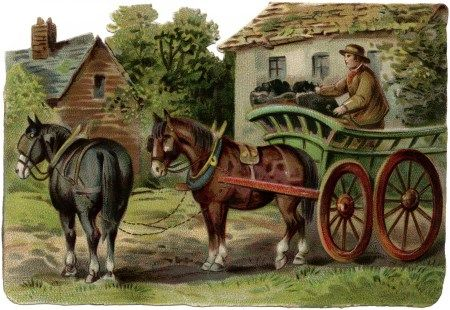 SLO 8 (skupina Ahačič)Za uvod najprej uganka …… Iz označenih črk dobiš naslov pesmi.K M E T kdor ima zemljo in jo obdeluje ter se s tem preživlja – 1. črka_ _ _ _ prenehanje življenja, življenjskih procesov - 2. črka_ _ _ _ _ orodje za ročno mlatenje žita – 2./4. črka_ _ _ _ _ _ _ _ _ premoženje, dobljeno po umrlem – 6. črka_ _ _ _ _  prostor, stavba za shranjevanje sena - 5. črka_ _ _ _ _ _ orodje s ploskim, navadno trikotnim listom in dolgim držajem za kopanje – 6. črka_ _ _ _ _ orodje za rahljanje zemlje - 1. črka_ _ _ _ _ _ _ motorno vozilo za vleko, delo, zlasti v kmetijstvu – 3. črka_ _ _ _ orodje za oranje zemlje – 2. črka_ _ _ _ hrana za živali – 4. črka_ _ _ _ _ _ epska pesem s tragičnim koncem – 5. črka_ _ _ _ _ seno druge košnje – 3./5. črkaČe si pravilno rešil(a) uganko, lahko prebereš naslov Kmečka balada. Avtor pesmi je Janez Menart. Več o njem. 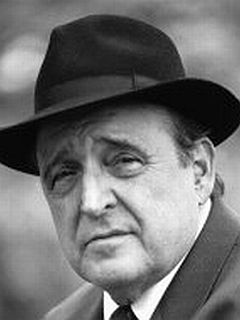 Poišči pesem Kmečka balada v berilu (str. 76) ali jo preberi in poslušaj tukaj.V zvezek napiši naslov Janez Menart: Kmečka balada.Vse neznane besede poišči v SSKJ. Po kiticah zapiši dogajanje v pesmi tako, da spodnje povedi razvrstiš v pravilno zaporedje.Člani družine so bodisi umrli bodisi se odselili po svetu, nikogar ni, ki bi lahko obdeloval zemljo. Sonce zahaja, na tleh se v osenčenem delu izriše srce. V hiši ni več nikogar. Mrači se, v izbi je miza in nad njo »bohkov kot«.Na spletu naredi 8. nalogo. Ilustracijo nariši tudi v svoj zvezek.https://eucbeniki.sio.si/slo8/2359/index7.htmlŽelim ti uspešno delo in nasmejan dan !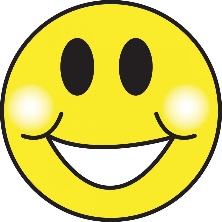 